Załącznik nr 1.2 do zapytania ofertowego 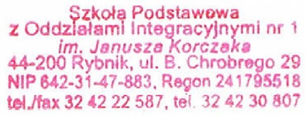 ………………………………(pieczątka jednostki)Zestawienie asortymentuzadanie 2: Dostawa artykułów spożywczych i mrożonekLp.Nazwa artykułuNazwa artykułuJ.m.Zapotrze-bowanieCena jednostkowa nettoWartość netto1Czosnek granulowany 1kgCzosnek granulowany 1kgop.22Curry 900gCurry 900gop.13Cząber 130gCząber 130gop.14Estragon 200gEstragon 200gop.15Keczup łagodny pudliszki 990gKeczup łagodny pudliszki 990gszt.206Kminek mielony 800gKminek mielony 800gop.17Majonez dekoracyjny winiary 700mlMajonez dekoracyjny winiary 700mlszt.88Lubczyk 120gLubczyk 120gop.39Liść laurowy 80gLiść laurowy 80gop.410Maggi przyprawa w płynie 1lMaggi przyprawa w płynie 1lszt.2011Papryka słodka 800gPapryka słodka 800gop.112Papryka wędzona 720gPapryka wędzona 720gop.113Pieprz czarny mielony 1kgPieprz czarny mielony 1kgop.114Przyprawa do kurczaka 350gPrzyprawa do kurczaka 350gop.215Przyprawa do ryb 250gPrzyprawa do ryb 250gop.116Sól niskosodowa z magnezem i potasem 1kgSól niskosodowa z magnezem i potasem 1kgszt.2017Vegeta natur 3kgVegeta natur 3kgop.218Ziele angielskie 600gZiele angielskie 600gop.219Brokuły mrożone 2kgBrokuły mrożone 2kgop.620Fasolka szparagowa cięta mrożona 2,5kgFasolka szparagowa cięta mrożona 2,5kgop.1021Groszek zielony mrożony 2,5kgGroszek zielony mrożony 2,5kgop.422Marchewka z groszkiem mrożona 2,5kgMarchewka z groszkiem mrożona 2,5kgop.623Mieszanka kompotowa mrożona 2,5 kgMieszanka kompotowa mrożona 2,5 kgop.2024Mieszanka leśna mrożona 2,5kgMieszanka leśna mrożona 2,5kgop.225Mieszanka jarzynowa mrożona 2,5kgMieszanka jarzynowa mrożona 2,5kgop.1626Mieszanka sombrero mrożona 2,5kgMieszanka sombrero mrożona 2,5kgop.427Szpinak rozdrobniony mrożony 2,5kgSzpinak rozdrobniony mrożony 2,5kgop.428Truskawka mrożona 2,5kgTruskawka mrożona 2,5kgop.2029Warzywa na patelnie mrożone 2,5kgWarzywa na patelnie mrożone 2,5kgop.430Kukurydza konserwowa w puszce 400gKukurydza konserwowa w puszce 400gszt.3631Groszek konserwowy w puszce 400gGroszek konserwowy w puszce 400gszt.1232Papryka konserwowa 900mlPapryka konserwowa 900mlszt.1233Sałatka szwedzka 900mlSałatka szwedzka 900mlszt.4034Ryba Miruna filet bez skóry mrożona 6,8kgRyba Miruna filet bez skóry mrożona 6,8kgop.2235Paluszki rybne panierowane mrożone 6kgPaluszki rybne panierowane mrożone 6kgop.1236Makaron świderki białe 3kgMakaron świderki białe 3kgop.93737Makaron świderki kolorowe 3kgop.53838Makaron kokardki 3kgop.43939Makaron łazanki 3 kgop.94040Makaron spaghetti 3 kgop.94141Makaron nitki czaniecki 250gop.404242Mąka poznańska 1kgkg204343Kasza jaglana 400gop.454444Kasza gryczana biała 4x100gop.454545Kasza jęczmienna 5kgop.54646Kasza manna 1kgkg104747Ryż 1kgop.104848Ryż paraboiled 4x100gop.2804949Płatki kukurydziane 1kgop.65050Płatki owsiane błyskawiczne 500gop.35151Płatki kółeczka miodowe 1kgop.65252Chrupki kukurydziane z bananem 15gszt.1005353Ciasteczka zbożowe z żurawiną 25gszt.1105454Precelki chrupkie lajkonik 130gop.45555Snacki popcorn z solą Sante 35gszt.865656Wafle ryżowe naturalne 110gop.325757Olej uniwersalny kujawski 15x1lop.35858Kakao Nesquik 400gop.65959Sok jabłkowy 6x2lop.66060Sok marchwiowo – jabłkowy 6x1lop.66161Sok pomarańczowy 6x1lop.66262Sok malinowy 5lszt.16363Sok Leon 30x200mlop.96464Woda niegazowana 6x1,5lop.486565Woda niegazowana 5lszt.30